Приложение к уроку1Listen and draw lines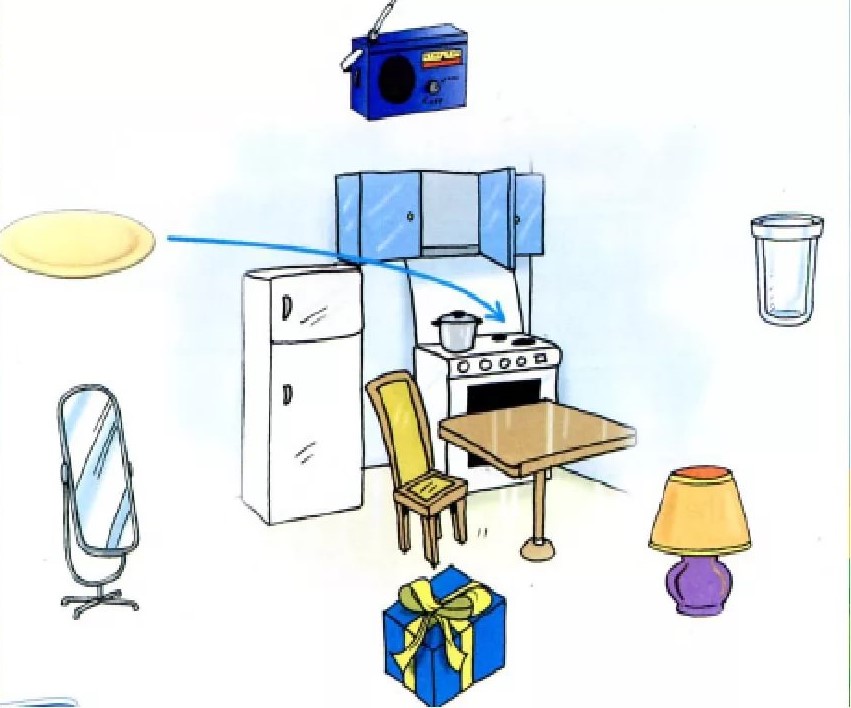 2 Fill in  is / areThere  ...  4 beds in the bedroom. There  …  6 chairs in the kitchen.There  …  a bath in the house.There  …  2 living rooms in the house.There  …  a mirror in the bathroom.